МУНИЦИПАЛЬНОЕ АВТОНОМНОЕ  ДОШКОЛЬНОЕ ОБРАЗОВАТЕЛЬНОЕ  УЧРЕЖДЕНИЕ –    ДЕТСКИЙ САД № 4  « ЗОЛОТОЙ ГРЕБЕШОК»   КОМБИНИРОВАННОГО ВИДА633010 Россия, Новосибирская область, г. Бердск, ул. Островского 168 т. (241) 5-32-86 ИНН 5445116538 КПП 544501001Конспект развлечения по формированию основ культуры питания«Правильно питайся-здоровья набирайся»Группа №5 «Забавушка»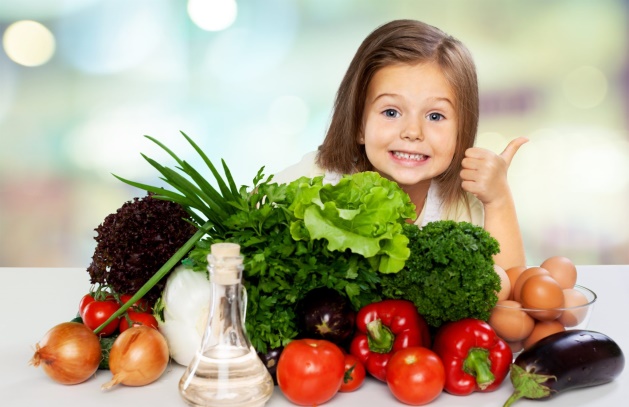       Воспитатель: Исупова С.С.Цель:
Сформировать  знания детей о правильном здоровом питании.Задачи:-Уточнить понятие «Витамины», рассказать о пользе витаминов, их значении для жизни, взаимосвязи здоровья и питания.-Продолжать учить правилам культурного и безопасного поведения.-Развивать память, внимание, интерес.- Совершенствовать умение вести здоровый образ жизни.-Воспитывать заинтересованность в сохранении собственного здоровья.Оборудование: Картинки с изображением продуктов питания, кружочки двух цветов, платок, картинка кастрюли, корзинку с муляжами  овощей и фруктов.Активизация словаря: витамины, здоровая, правильная еда.                                                      Ход -Ребята, давайте друг с другом поздороваемся.-Здравствуйте!
-А знаете, вы ведь не просто поздоровались, а подарили друг другу частичку здоровья, потому что сказали «Здравствуйте!», «Здоровья желаю!». Русская народная поговорка говорит:
«Здороваться не будешь, здоровья не получишь!».
-Ребята, скажите, пожалуйста, какого человека вы считаете здоровым?
 (Кто ест чеснок и лук, делает зарядку, кто пьет  молоко, принимает витамины, ест здоровую пищу, когда дети улыбаются и т.д.).
-Для нашего здоровья необходимо здоровое питание. Как вы думаете, для чего необходима человеку пища?
-Чтоб быть сильным, здоровым, бодрым, еда дает всем живым существам строительный материал для роста, снабжает их энергией. Эта энергия согревает нас, приводит в движение сердце, мышцы, заставляет работать мозг.
-Без еды мы не можем расти, двигаться, сохранять тепло, поправляться после болезни и вообще жить.-Нам нужно очень много разнообразной пищи, чтобы быть здоровыми.Всем  известно, что по утрам полезно кушать каши. Почему они полезны?(Ответы детей).-Ребята, отгадайте загадки:1.Что полезно всем известноЯ ответ найду легко. На моей любимой чашке. Нарисованы ромашки Ну, а в чашке … (Молоко)2.Может и разбиться, Может и свариться,Если хочешь и в цыплёнкаМожет превратиться.(Яйцо)3.Догадайтесь, кто такая?Белоснежная, густая.Сливки взбили утром рано,Чтоб была у нас. (сметана)4.Что за белые крупинки?Не зерно и не снежинки.Скисло молоко и в срокПолучили мы. (творог)5.Мама из крупы сварила,Посолила, подсластила.Эй, ну где же ложка наша!Так нужна на завтрак.(Каша)6.Можем мы из разных крупПриготовить вкусный …(Суп)7.И пшеничный, и ржаной Пахнет он землёй родной.(Хлеб)8.Нет, совсем не из-за дырЛюбят мышки вкусный … (Сыр)-Ребята как можно назвать одним словом отгадки.Дети: Полезные продукты.Физкультминутка:«Как живешь? Вот так! Как плывешь?Как идешь?Как бежишь?Вдаль глядишь?Машешь вслед?Как шалишь?».
Дидактическая игра «Приготовим щи».-Однажды хозяйка с базара пришла, хозяйка с базара домой принесла овощи и решила приготовить щи. Давайте ей поможем. (Выбираем хозяйку (ребенка), повязываем ей платок на голову, даем корзинку в руки. В корзинке муляжи овощей. На доске картинка кастрюли, достаем овощи и  поочередно, кладем в кастрюлю необходимые овощи).-Ещё хозяйка с базара принесла фрукты.Хорошо укрепляют организм соки. Соки - источники витаминов.Дидактическая игра «Какой сок?».Дети по очереди берут из корзины фрукт и называют,  какой  из него получится сок.Сок из яблок – яблочный; из винограда - из апельсин - из моркови -из лимона -из бананов -из ананаса -из груш- Дидактическая игра «Да-нет».-У вас на столе лежат кружочки, возьмите их в руки. Красный означает - нельзя, а зеленый – да.Я называю правило, вы поднимаете правильный кружок:1. Садиться за стол с немытыми руками.2. Есть быстро, торопливо.3. Обязательно есть овощи и фрукты.4. Тщательно пережевывать пищу.7. За столом болтать, размахивать  руками.8. Есть только мытые овощи и фрукты.9. Вытирать рот рукавом.- В продуктах питания есть очень важные для здоровья вещества, которые называются витаминами. Ребята, а что вы знаете о витаминах? Где они живут?
(Ответ: Витамины живут в продуктах питания, витаминов много).
-«Вита» в переводе с греческого означает жизнь, значит витамины очень ценные вещества. Сегодня я познакомлю вас с самыми главными из них - это А, В, С, D.-Познакомьтесь - это витамин А.
В каких продуктах содержится витамин А? (в моркови, сливочном масле, в овощах и фруктах красного цвета-помидор, красный сладкий перец, тыква, мандарин).
- Витамин А полезен для роста и зрения. 
-Это витамин В.
В каких продуктах содержится витамин В? (в хлебе, черный особенно, горох, фасоль, крупа гречневая, пшенная, овсяная).
-Витамин В способствует хорошей работе сердца, когда его не хватает человек плохо спит, много плачет. -Доктор: Это - витамин С?
В каких продуктах содержится витамин С?(в смородине, яблоке, луке, лимоне, апельсине, кислой капусте).
Витамин С укрепляет весь организм, делает человека более здоровым, защищает от простудных заболеваний.- И еще очень важный витамин D.В каких продуктах содержится витамин D?
( в рыбьем жире, яйцах, молоке)-Ребята, а как вы думаете, в конфетах, в пепси-коле, в чипсах витамины есть? -Считаются ли они полезными продуктами?Дети: Нет, в них много сахара, который разрушает зубы, болят животики.-Молодцы ребята, значит нужно употреблять только полезные продукты, где находится много витаминов.Угощение .
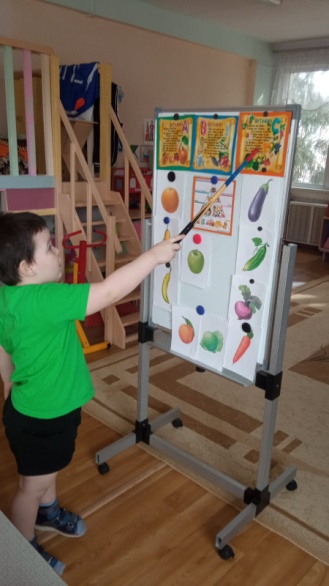 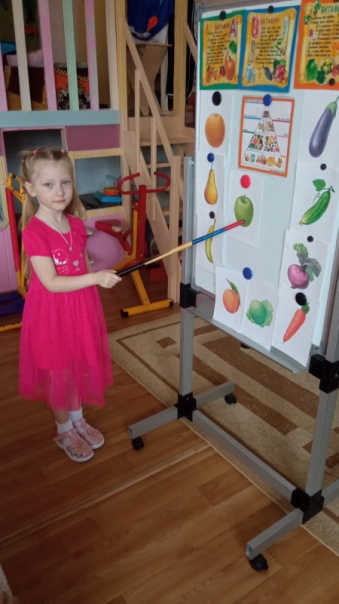 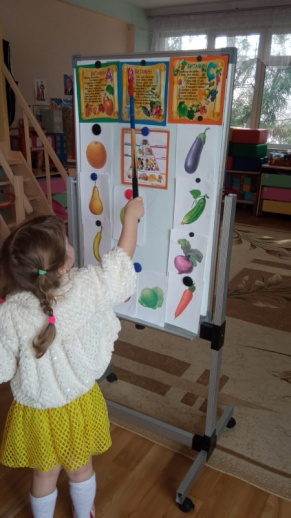 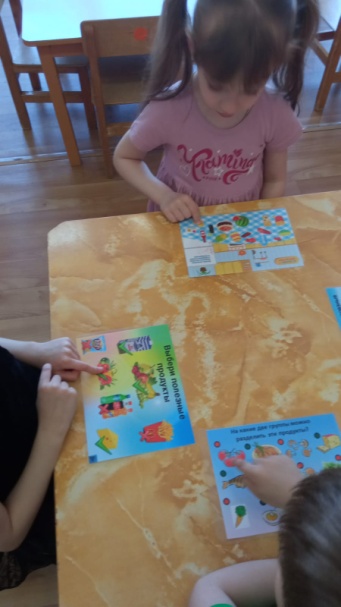 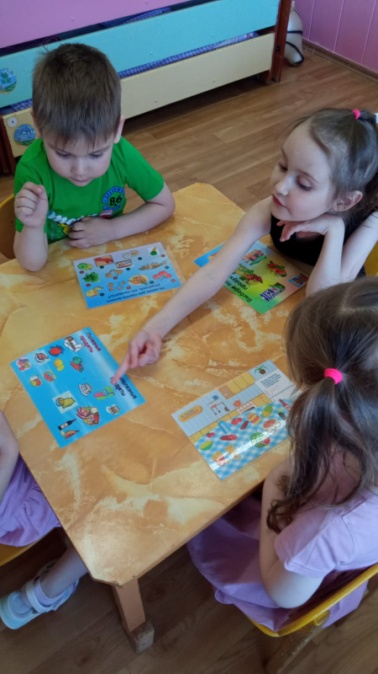 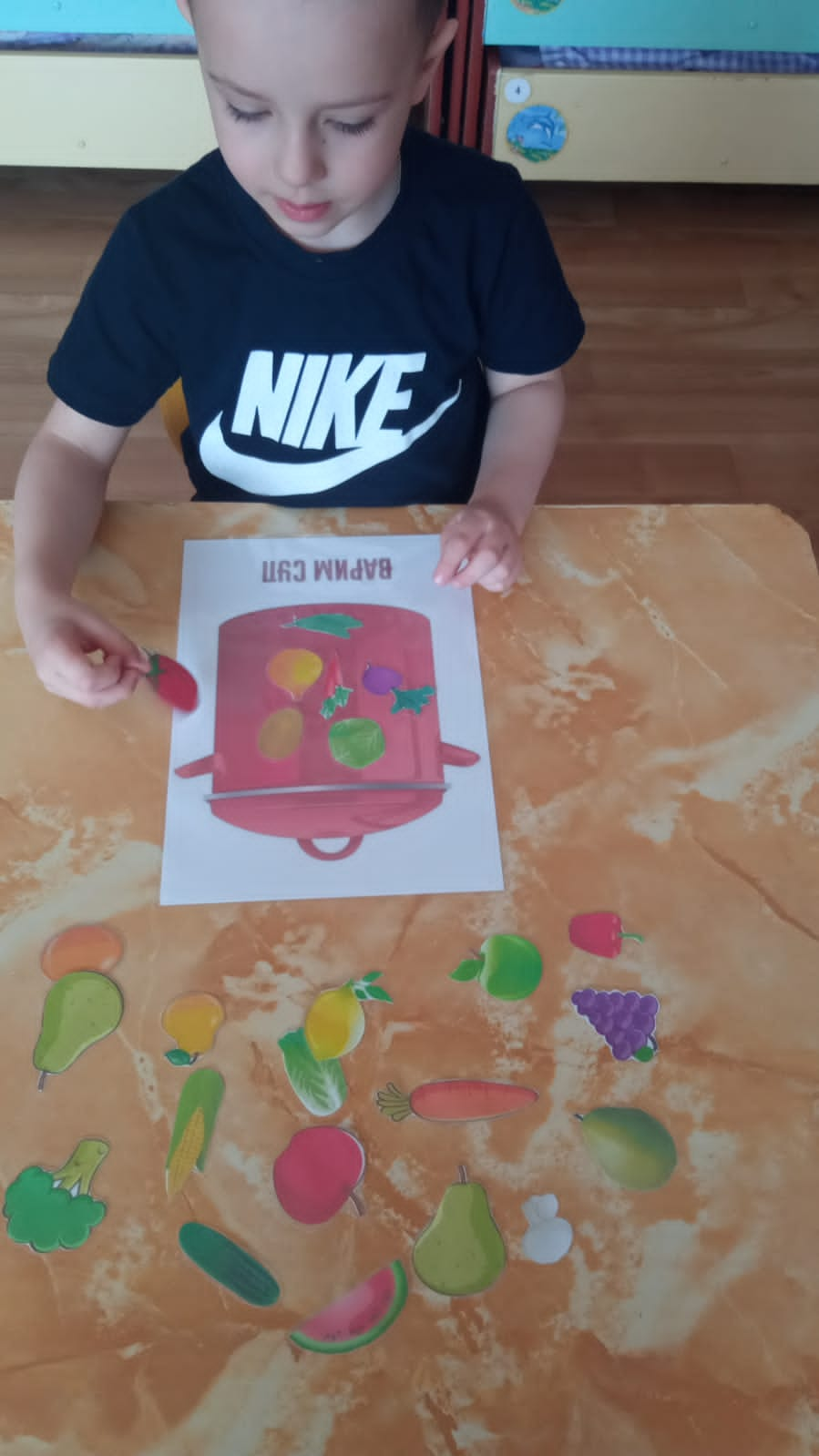 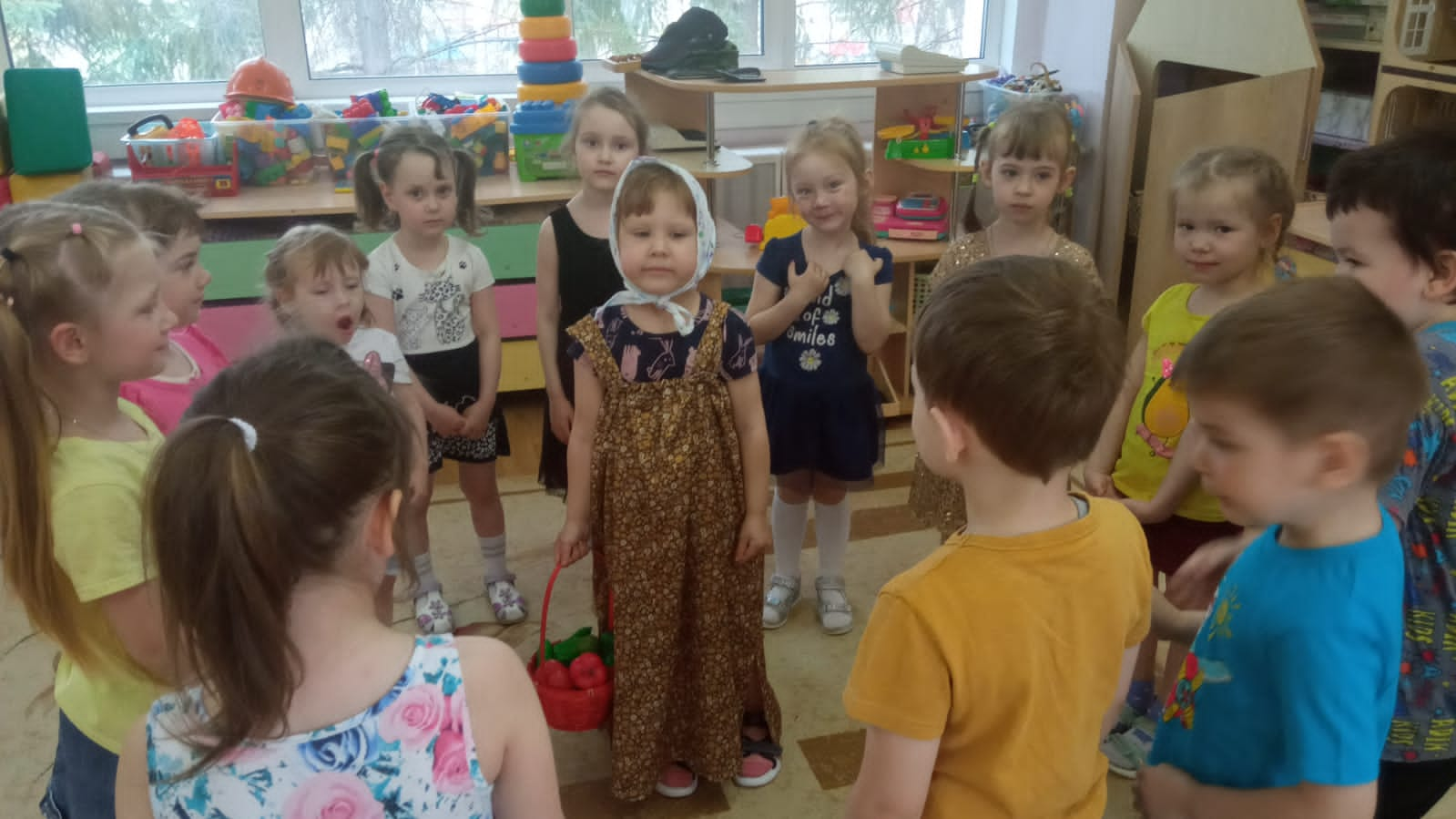 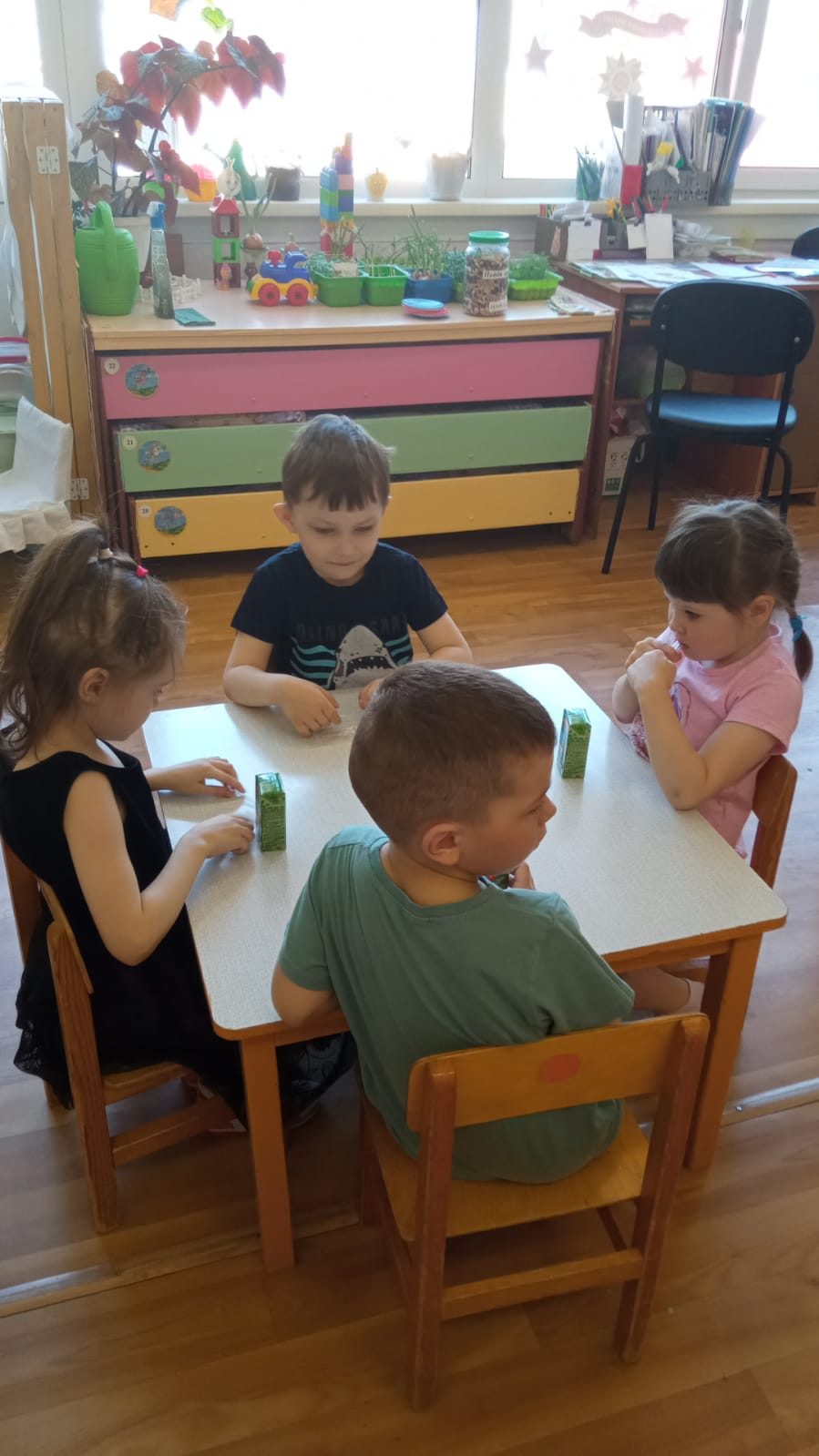 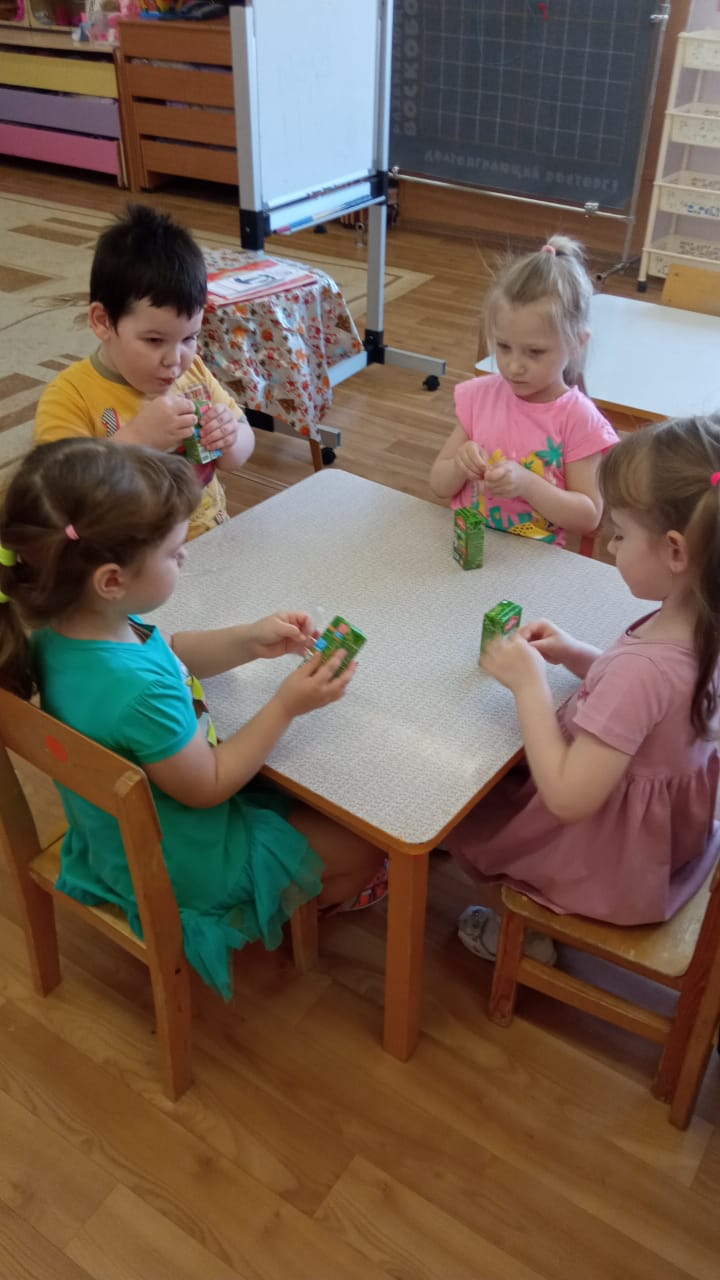 